«Французский язык»11 классЗачет №3. Срок окончательной подачи материала-27.04.2020 по эл. Почте  089632@bk.ru №1 Voudriez-vous visiter quelque festival de musique, par exemple le Burning man? Expliquez votre choix.№2. Переведите на французский язык. У нас только что состоялась интересная беседа с мэром города.Что здесь происходит?Журналист спрашивает у учеников, как проходит их учебный год?Где продают(ся) школьные учебники? Попроси их подождать меня.О чем ты его просишь? Об этом надо спросить у преподавателя.Мы все просим тебя спеть нам что-нибудь.Есть лицеи, где ученики старших классов занимаются по субботам днем.Этим летом группа старшеклассников должна поехать во Францию. Мой старший сын учится в коллеже.Когда ты заканчиваешь среднюю школу?-Через год.Что вы преподаете? Где вы преподаете?Он преподает историю в одном из лицеев Парижа.№ 3.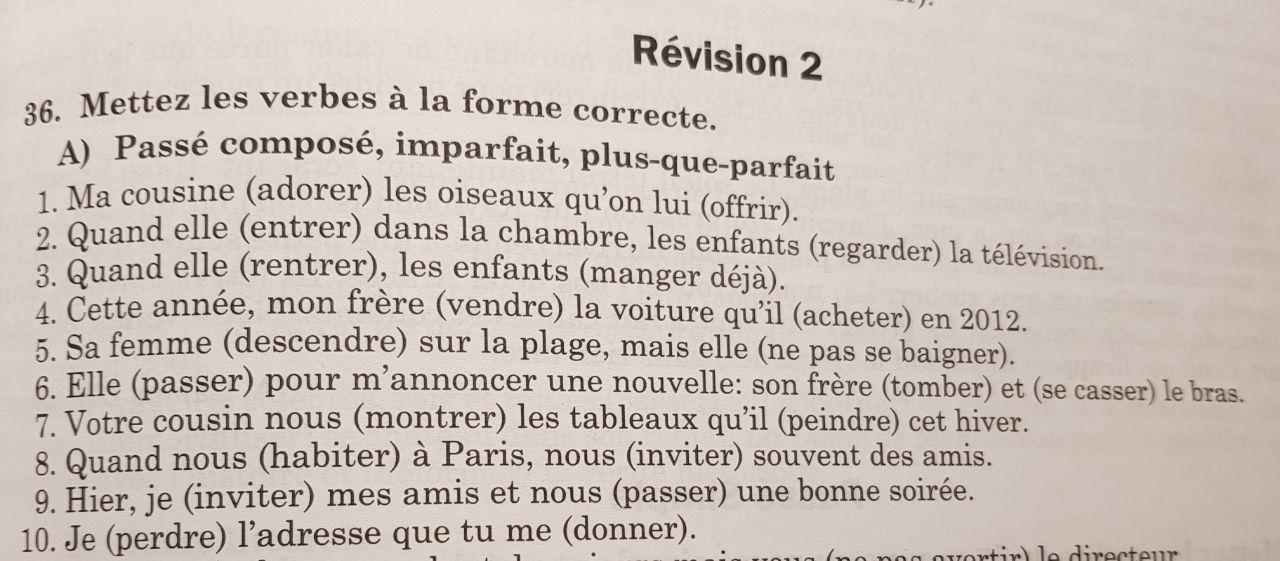 